https://www.molletvalles.cat/ca/serveis/medi-ambient-i-sostenibilitat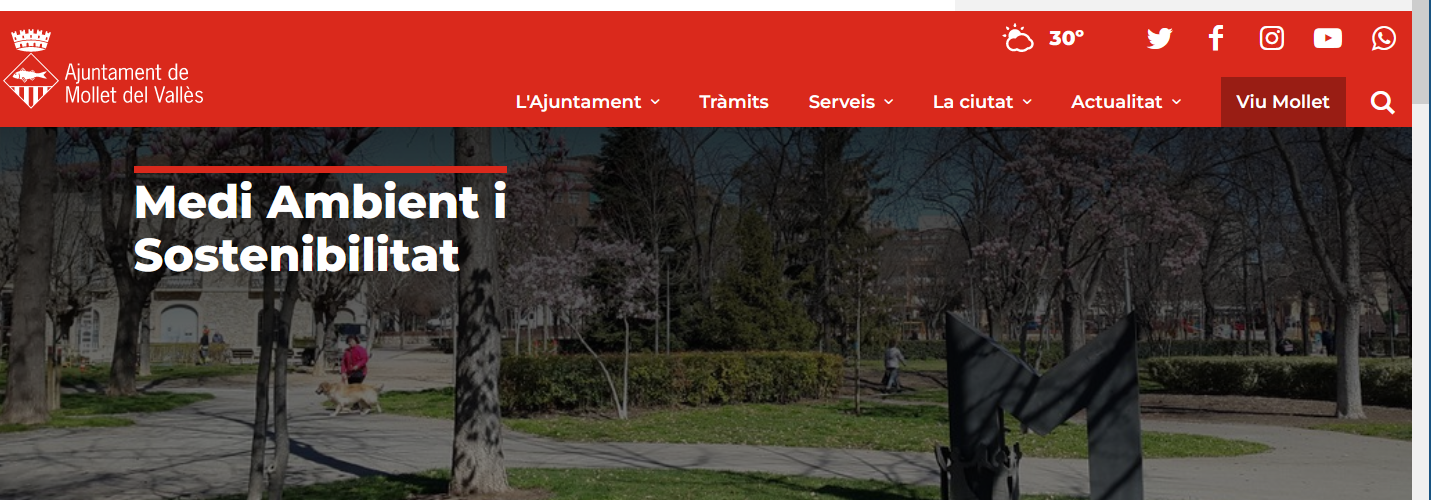 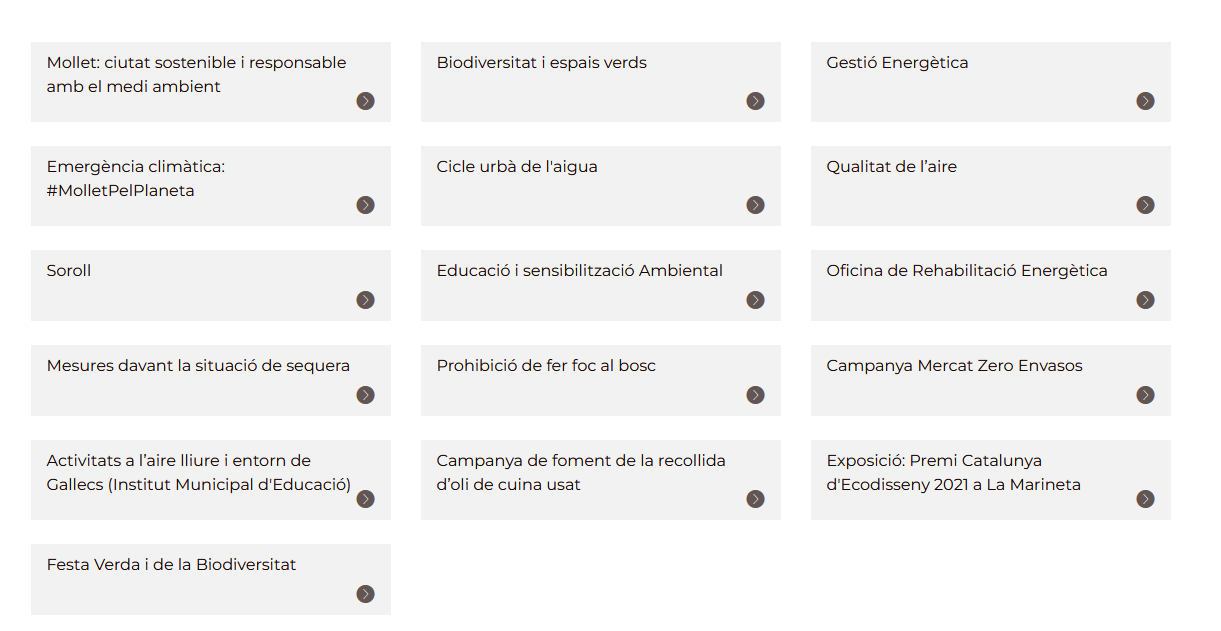 Informacions mediambientals al web municipal: Mollet: ciutat sostenible i responsable amb el medi ambient - Ajuntament de Mollet (molletvalles.cat)Qualitat de l’aire - Ajuntament de Mollet (molletvalles.cat)